SIA GP NORD, Reģ.nr.: 40203177406, Kurzemes prospekts 23, Rīga, Latvija, LV-1067, www.maam.lv, info@gpnord.comAtgrieziet preci, nosūtot to kādā no sekojošiem veidiem: Omniva Rīgas T/C Damme pakomāts (Kurzemes prospekts 1A, Rīga), Venipak TC Damme pakomāts (Kurzemes prospekts 1A, Rīga), DPD TC Damme pakomāts (Kurzemes prospekts 1A, Rīga) vai nogādājiet to personīgi/ar kurjerpiegādi SIA GP Nord ofisā Rīgā, Kurzemes prospektā 23, LV-1067. Sūtījumos uz pakomātu lūgums norādīt šādu informāciju: GP NORD SIA, Kurzemes prospekts 23, Rīga, telefona nr.: 28846000, e-pasta adrese: info@gpnord.com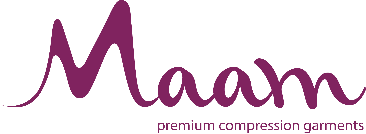 Atteikuma veidlapa/Cancellation letterAtteikuma veidlapa/Cancellation letterAtteikuma veidlapa/Cancellation letterAtteikuma veidlapa/Cancellation letterAtteikuma veidlapa/Cancellation letterPasūtījuma Nr.           Order no.Pasūtījuma Nr.           Order no.Pasūtījuma datums        Order datePasūtījuma datums        Order datePiegādes adrese          Delivery addressPiegādes adrese          Delivery addressBankas konta numurs naudas atgriešanaiBank account number for refundBankas konta numurs naudas atgriešanaiBank account number for refundKlienta vārds, uzvārds, datums, parakstsCustomers’s name, surname, date, signatureKlienta vārds, uzvārds, datums, parakstsCustomers’s name, surname, date, signatureNr.Artikula nr.             Article no.Preces apraksts Item's descriptionCena gb. Unit price Atgriež gb. Qty returned1234Pieņēma(vārds, uzvārds, paraksts)Accepted by    (name, surname, signature)Pieņēma(vārds, uzvārds, paraksts)Accepted by    (name, surname, signature)DatumsDateDatumsDateAtgriešanas kodi(apvilkt atbilstošo): Return codes (circle the appropriate one): L - izmērs par lielu/ size too big.L - izmērs par lielu/ size too big.D - nepiemērots dizains/ doesn't quite fit right.D - nepiemērots dizains/ doesn't quite fit right.D - nepiemērots dizains/ doesn't quite fit right.K - neatbilstoša kvalitāte/ poor quality.K - neatbilstoša kvalitāte/ poor quality.K - neatbilstoša kvalitāte/ poor quality.N - vienkārši nav priekš manis/ it's just not for me.N - vienkārši nav priekš manis/ it's just not for me.N - vienkārši nav priekš manis/ it's just not for me.